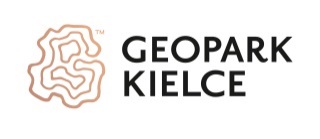 
 REGULAMIN IV Rajdu Geologicznego z NIEMAPĄ „Kielce okiem geologa”   organizowanego przez Geopark Kielce § 1 Organizatorzy i cele Rajdu  Organizatorem Rajdu jest: Geopark Kielce-Centrum Geoedukacji, ul. Daleszycka 21 25-202 Kielce.Cele rajdu:  popularyzacja wiedzy o atrakcjach geologicznych miasta Kielce oraz poznanie miejsc, gdzie wykorzystywane są surowce skalne.§ 2 UczestnicyUczestnikami Rajdu mogą być osoby fizyczne. Na rajdzie mile widziane są w szczególności: grupy rodzin z dziećmi, grupy znajomych, szkolne, harcerskie itp. § 3 Miejsce i termin IV Rajdu Geologicznego z NIEMAPĄ „Kielce okiem geoloa”Termin: 8 października  2017 (niedziela).Miejsce : miasto Kielce.Start: godz. 14.00 –  Plac ArtystówMeta: godz. 16.00  -  Ośrodek Pracy Twórczej Wietrznia, ul. Wojska Polskiego 103Trasa Rajdu: Plac Artystów (Pomnik Kiełka) - Park Staszica – Skwer Szarych Szeregów – Kadzielnia – Aleja Legionów – ul Gagarina - ulica Ściegiennego – ulica Wojska Polskiego – Ośrodek Pracy Twórczej Wietrznia§ 4  Zasady organizacji Rajdu  i bezpieczeństwoUdział w rajdzie jest dobrowolny, każdy jego Uczestnik bierze w nim udział  na własną odpowiedzialność.Uczestnicy indywidualni i rodziny ubezpieczają się we własnym zakresie.Rajd odbywać się będzie przy nieograniczonym ruchu drogowym.Wszyscy uczestnicy Rajdy powinni poruszać się tylko i wyłącznie po chodnikach, a także bezwzględnie przestrzegać zasad dotyczących ruchu pieszych,Uczestnicy Rajdu powinni posiadać ubiór  terenowy, dostosowany do panujących warunków atmosferycznych.  W trakcie Rajdu należy się dostosować do informacji i instrukcji podawanych przez Przewodnika grupy. Oddalanie się od grupy, bez uzgodnienia z Organizatorem Rajdu, jest niedozwolone.  Osoby niepełnoletnie mogą uczestniczyć w rajdzie pod opieką rodziców lub pełnoletnich opiekunów. W trakcie trwania Rajdu wyłączną odpowiedzialność prawną za dzieci i osoby niepełnoletnie ponoszą ich pełnoletni    opiekunowie.  Uczestnicy Rajdu, we własnym zakresie zapewniają sobie prowiant oraz napoje (również podczas ogniska, planowanego na zakończenie imprezy). § 5 Warunki uczestnictwa1.    Uczestnicy Rajdu zgłaszają swój udział w imprezie, w Geoparku Kielce Centrum Geoedukacji, dzwoniąc pod nr  tel. 41/    36 76 800 lub drogą e-mailową: rezerwacje@geopark-kielce.pl 2.    Liczba miejsc jest ograniczona. 3.     W przypadku rezygnacji z udziału w Rajdzie, należy telefonicznie poinformować Organizatora o tej decyzji. 4.    Każdy z uczestników Rajdu bierze w nim udział na własne ryzyko, tym samym ponosi  odpowiedzialność cywilną za wszelkie szkody w mieniu lub zdrowiu i życiu innych uczestników gry lub osób trzecich.5.    Uczestnicy nie mają prawa zgłaszać żadnych roszczeń w stosunku do Organizatora Rajdu w przypadku jakichkolwiek strat, uszkodzeń czy uszczerbku na zdrowiu spowodowanych działaniem własnym, innych uczestników oraz osób trzecich. § 6 Postanowienia końcowe1.     Każdy Uczestnik startując w Rajdzie i akceptując Regulamin wyraża zgodę na publikację swojego wizerunku w   relacjach z Rajdu zamieszczonych  w mediach oraz materiałach promocyjnych Organizatora.  2.    Uczestnicy Rajdu  zobowiązani są do przestrzegania niniejszego regulaminu.3.     Organizator zastrzega sobie prawo do zmiany programu rajdu (trasy, czasu, doboru atrakcji) w razie niesprzyjających warunków pogodowych.4.     Za szkody wynikłe wobec uczestników i osób trzecich Organizator nie odpowiada.5.     Sprawy nieuregulowane niniejszym regulaminem będą interpretowane i rozstrzygane przez Organizatora.6.       Od decyzji Organizatora nie przysługuje odwołanie.Dobrego humoru, zwycięstw, niezapomnianych wrażeń,dobrej pogody i zabawy życzą Organizator!